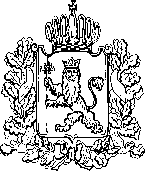 АДМИНИСТРАЦИЯ ВЛАДИМИРСКОЙ ОБЛАСТИПРАВЛЕНИЕ ДЕПАРТАМЕНТА ЦЕН И ТАРИФОВПОСТАНОВЛЕНИЕ08.12.2016						                                                       № 43/81О внесении изменений в постановлениедепартамента цен и тарифов администрации Владимирской области от 19.11.2014 № 48/10 «О тарифах на тепловую энергию» В соответствии с Федеральным законом от 27.07.2010 № 190-ФЗ «О теплоснабжении», постановлением Правительства Российской Федерации от 22.10.2012 № 1075 «О ценообразовании в сфере теплоснабжения», Методическими указаниями по расчёту регулируемых цен (тарифов) в сфере теплоснабжения, утверждёнными приказом Федеральной службы по тарифам от 13.06.2013 № 760-э, департамент цен и тарифов администрации Владимирской области  п о с т а н о в л я е т:  1. Внести изменения в постановление департамента цен и тарифов администрации Владимирской области от 19.11.2014 № 48/10 «О тарифах на тепловую энергию», изложив приложение № 1 к постановлению в следующей редакции согласно приложению. 2. Указанные в пункте 1 настоящего постановления изменения вступают в силу с 01 января 2017 года. 3. Настоящее постановление подлежит официальному опубликованию в средствах массовой информации.Заместитель председателя правлениядепартамента цен и тарифовадминистрации Владимирской области                                          М. С. НовоселоваПриложение к постановлению департаментацен и тарифов администрацииВладимирской области от 08.12.2016  № 43/81Тарифы на тепловую энергию (мощность), поставляемую потребителям(СЦТ п.Мстера Вязниковского района)<*> Выделяется в целях реализации пункта 6 статьи 168 Налогового кодекса Российской Федерации (часть вторая)№ п/пНаименование регулируемой организацииВид тарифаГодВода1ФГУП «Почта России» (УФПС Владимирской области)Для потребителей, в случае отсутствия дифференциации тарифов по схеме подключения (без учета НДС)Для потребителей, в случае отсутствия дифференциации тарифов по схеме подключения (без учета НДС)Для потребителей, в случае отсутствия дифференциации тарифов по схеме подключения (без учета НДС)1ФГУП «Почта России» (УФПС Владимирской области)одноставочныйруб./Гкал01.01.2015 - 30.06.20152031,591ФГУП «Почта России» (УФПС Владимирской области)одноставочныйруб./Гкал01.07.2015 - 31.12.20152114,801ФГУП «Почта России» (УФПС Владимирской области)одноставочныйруб./Гкал01.01.2016 - 30.06.20162114,801ФГУП «Почта России» (УФПС Владимирской области)одноставочныйруб./Гкал01.07.2016 - 31.12.20162169,651ФГУП «Почта России» (УФПС Владимирской области)одноставочныйруб./Гкал01.01.2017 - 30.06.20172169,651ФГУП «Почта России» (УФПС Владимирской области)одноставочныйруб./Гкал01.07.2017- 31.12.20172230,831ФГУП «Почта России» (УФПС Владимирской области)Население (тарифы указываются с учетом НДС)*Население (тарифы указываются с учетом НДС)*Население (тарифы указываются с учетом НДС)*1ФГУП «Почта России» (УФПС Владимирской области)одноставочныйруб./Гкал01.01.2015 - 30.06.20152397,281ФГУП «Почта России» (УФПС Владимирской области)одноставочныйруб./Гкал01.07.2015 - 31.12.20152495,461ФГУП «Почта России» (УФПС Владимирской области)одноставочныйруб./Гкал01.01.2016 - 30.06.20162495,461ФГУП «Почта России» (УФПС Владимирской области)одноставочныйруб./Гкал01.07.2016 - 31.12.20162560,191ФГУП «Почта России» (УФПС Владимирской области)одноставочныйруб./Гкал01.01.2017 - 30.06.20172632,391ФГУП «Почта России» (УФПС Владимирской области)одноставочныйруб./Гкал01.07.2017- 31.12.20172632,38